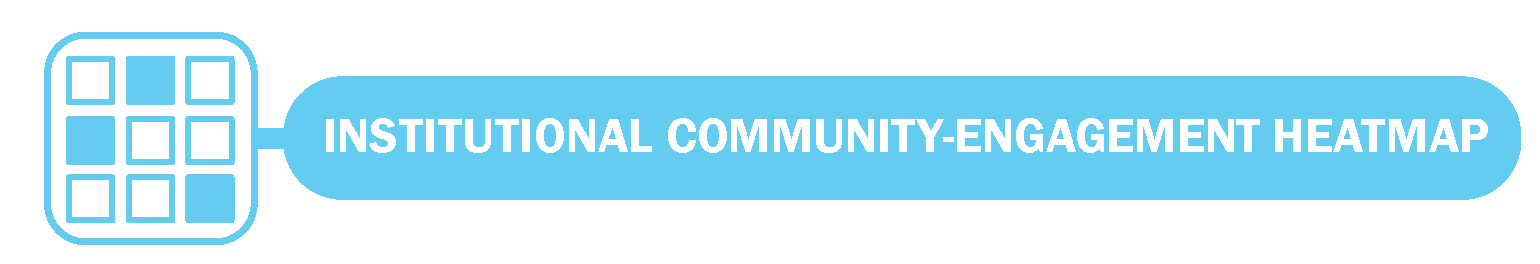 
Instructions: Using the Excel sheet template table, enter for each dimension and for each characteristic of engagement a value from a scale 1-5 corresponding to the colour selected from the 5-level colour scale in the mapping report. The colour of each cell will change depending on the value entered, but the actual values in the final table will remain hidden.   The heatmap is focused on the dimensions of community engagement activities. The dimensions that relate to the supportive environment for community engagement (Dimensions VI – Management/policies; and Dimension VII - Supportive peers) are only subject the ‘Authenticity’ characteristic of the heatmap since those dimensions relate to ensuring the institutional conditions for engaging with communities rather than on engagement activities.123455Characteristics of community engagementCharacteristics of community engagementCharacteristics of community engagementCharacteristics of community engagementCharacteristics of community engagementDimensions of community engagementAuthenticitySocietal NeedsCommunitiesSpreadSustainabilitySustainabilityI.   Teaching and learningII.  ResearchIII. Service/knowledge exchangeIV. StudentsV.  Management (partnerships)VI. Management (policies)VII. Peer support